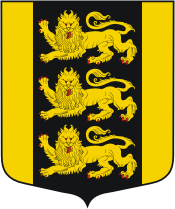 МЕСТНАЯ АДМИНИСТРАЦИЯ ВНУТРИГОРОДСКОГОМУНИЦИПАЛЬНОГО ОБРАЗОВАНИЯ САНКТ-ПЕТЕРБУРГА МУНИЦИПАЛЬНЫЙ ОКРУГ ГОРЕЛОВОул. Красносельское шоссе, 46, Санкт-Петербург, 198323, тел./факс: (812) 746-25-65, E-mail: ma@mogorelovo.ru ОКПО 79749184 ОГРН 1067847079882 ИНН/КПП 780311102/780701001ПОСТАНОВЛЕНИЕВ соответствии с Федеральным законом от 25.12.2008 года № 273-ФЗ «О противодействии коррупции», Федеральным законом от 02.03.2007 № 25-ФЗ «О муниципальной службе в Российской Федерации», Указом Президента РФ от 18.05.2009 № 557 "Об утверждении перечня должностей федеральной государственной службы, при замещении которых федеральные государственные служащие обязаны представлять сведения о своих доходах, об имуществе и обязательствах имущественного характера, а также сведения о доходах, об имуществе и обязательствах имущественного характера своих супруги (супруга) и несовершеннолетних детей"ПОСТАНОВЛЯЮОпределить перечень должностей муниципальной службы при назначении, на которые граждане и при замещении которых, муниципальные служащие обязаны представлять сведения о своих доходах и расходах, об имуществе и обязательствах имущественного характера, а также сведения о доходах и расходах, об имуществе и обязательствах имущественного характера своих супруги (супруга) и несовершеннолетних детей, согласно приложению №1.Опубликовать настоящее постановление на официальном сайте и в официальном печатном издании муниципального образования МО Горелово.Настоящее постановление вступает в силу с момента его официального опубликования.Контроль за исполнением настоящего постановления оставляю за собой.Приложение №1к постановлению № 27 от 05.11.2020 г.Перечень должностей муниципальной службы при назначении, на которые граждане и при замещении которых, муниципальные служащие обязаны представлять сведения о своих доходах и расходах, об имуществе и обязательствах имущественного характера, а также сведения о доходах и расходах, об имуществе и обязательствах имущественного характера своих супруги (супруга) и несовершеннолетних детейЗаместитель главы Местной АдминистрацииГлавный бухгалтер – начальник отдела планово-экономического, бухгалтерского учета и отчетностиГлавный специалист по бюджетному учету на ПКГлавный специалист-бухгалтерРуководитель структурного подразделения – начальник контрактной службы – юрисконсультГлавный специалист контрактной службыРуководитель структурного подразделения – начальник отдела благоустройства и дорожного хозяйстваГлавный специалист по благоустройству и дорожному хозяйствуГлавный специалист по благоустройству и озеленениюРуководитель структурного подразделения – начальник отдела опеки и попечительстваВедущий специалист по опеке и попечительствуГлавный специалист организационно-административного отделаСпециалист 1 категории организационно-административного отдела05.11.2020 № 27 г. Санкт-Петербург"Об определении перечня должностей муниципальной службы при назначении, на которые граждане и при замещении которых, муниципальные служащие обязаны представлять сведения о своих доходах и расходах, об имуществе и обязательствах имущественного характера, а также сведения о доходах и расходах, об имуществе и обязательствах имущественного характера своих супруги (супруга) и несовершеннолетних детей".Врио главы Местной Администрации  А.И. Зонов